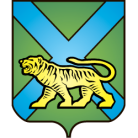 ТЕРРИТОРИАЛЬНАЯ ИЗБИРАТЕЛЬНАЯ КОМИССИЯ
ГОРОДА УССУРИЙСКАРЕШЕНИЕг. Уссурийск
О назначении С. В. Ткачевой председателем участковой избирательнойкомиссии избирательного участка № 2809На основании решения территориальной избирательной комиссии города Уссурийска» от 30 ноября 2017 года 57/381  «Об освобождении О.А. Саулиной от должности председателя и сложении полномочий члена участковой избирательной комиссии с правом решающего голоса  избирательного участка № 2809», от 12 февраля 2018 года № 65/448 «О назначении Д.Л. Граевского, Г.М. Лепёха, С.И. Лесковской,  М.В. Любчиковой, С.И. Симушкиной, А.И. Ткачева, С.В. Ткачевой,  И.Л. Фатьяновой членом участковой избирательной комиссии  с правом решающего голоса избирательного участка № 2809» и в соответствии с частью 7 статьи 28 Федерального закона «Об основных гарантиях избирательных прав и права на участие в референдуме граждан Российской Федерации», частью 8 статьи 31 Избирательного кодекса Приморского края территориальная избирательная комиссия города УссурийскаРЕШИЛА:Назначить председателем участковой избирательной комиссии избирательного участка № 2809 Ткачеву Светлану Владимировну, члена участковой избирательной комиссии с правом решающего голоса избирательного участка № 2809. Направить настоящее решение в участковую избирательную комиссию избирательного участка № 2809 для сведения и ознакомления Ткачевой С.В. Выдать председателю участковой избирательной комиссии избирательного участка № 2809 Ткачевой С.В.   удостоверение установленного образца.Разместить настоящее решение на официальном сайте администрации Уссурийского городского округа в разделе «Территориальная избирательная комиссия города Уссурийска» в информационно-телекоммуникационной сети «Интернет».Председатель комиссии		                                            О.М. МихайловаСекретарь комиссии					                             С.В. Хамайко12 февраля 2018 года                         № 65/449